Kriterien zur Analyse von Nachrichtensendungen (Material 13)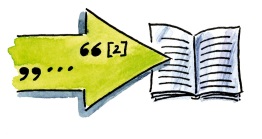 Seht euch verschiedene Nachrichtensendungen arbeitsteilig an und füllt die abgedruckte Tabelle aus. Präsentiert anschließend vor der Klasse eure Ergebnisse und diskutiert darüber. KriteriumARD TAGESSCHAUZDF heuteRTL AktuellRTL2 NEWSWie ist der Vorspann gestaltet? Werden die Themen der Sendung benannt? Wie?Welche Themen werden behandelt?Wie werden die Themen behandelt (Sprechernachricht, Reporter, Beitrag, …)?Welchen zeitlichen Umfang nehmen die Themen ein? Wie ist der Hintergrund gestaltet?Wie werden Grafiken und Bilder genutzt? Wie seriös bzw. ansprechend findest du die Sendung gestaltet? Wodurch entsteht diese Wirkung?  